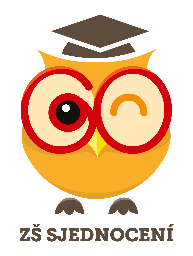 Základní škola Studénka, Sjednocení 650, příspěvková organizaceŽádost o odklad povinné školní docházkyŽádám o odklad povinné školní docházky pro školní rok 2024/2025 pro své dítě:Jméno a příjmení:	 ………………………………………………………………….Datum narození:	…………………………………………………………………..Místo trvalého pobytu: ……………………………………………………………….Zákonný zástupce dítěteJméno a příjmení:……………………………………………………………………..Telefon................................................................................................................e - mail................................................................................................................Přílohy:Doporučení příslušného poradenského zařízení			ANO x NEDoporučení odborného lékaře nebo klinického psychologa		ANO x NEV……………………………………………		Dne……………………………………Podpis zákonného zástupce:………………………………………………………..